The Pink Panther  music by Henrijs Mančini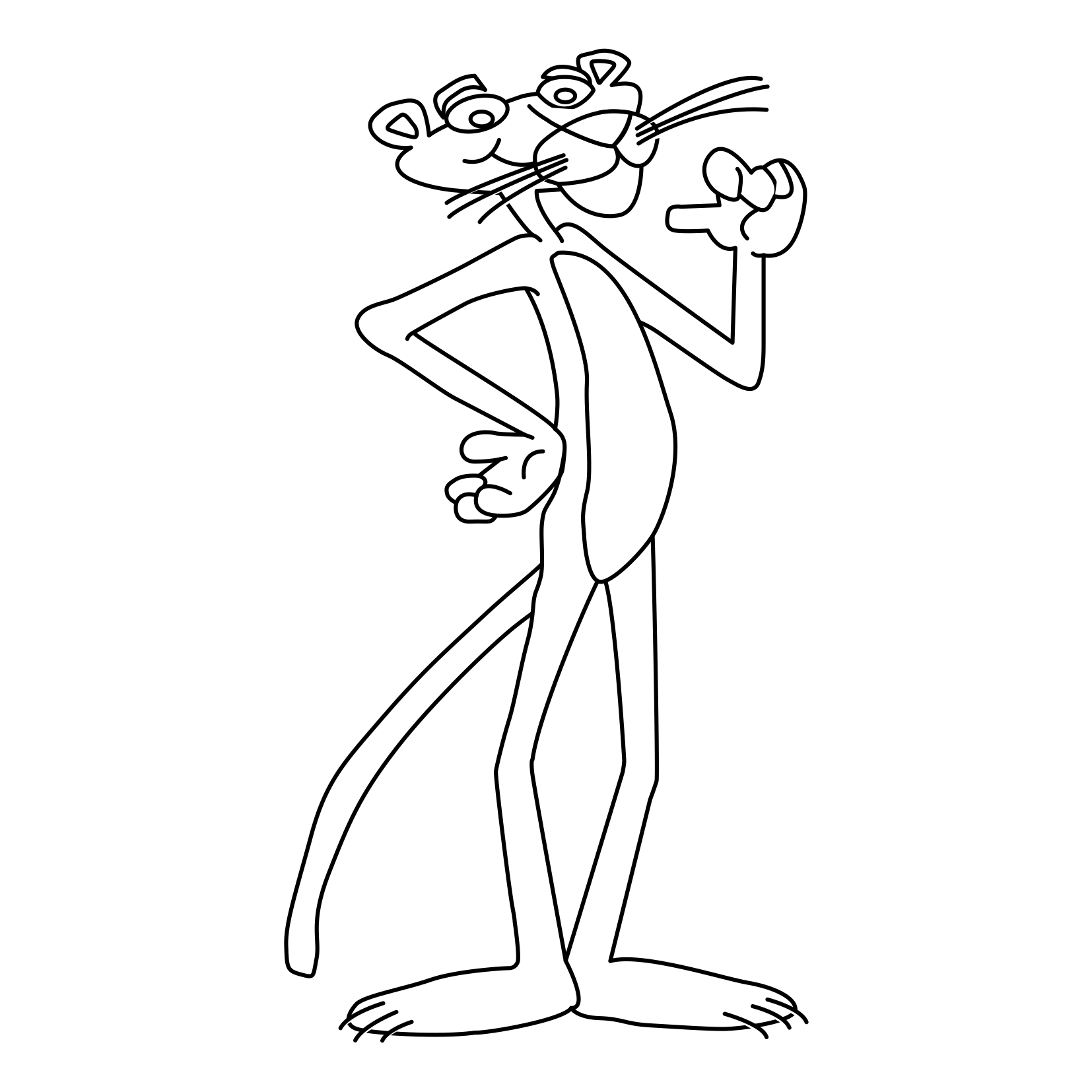 